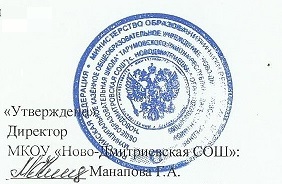 ПЛАНработы с одаренными детьми на 2020/2021 учебный год.№Вид работыСрокиОтветственные1Выявление одаренных детей и определение направления их развития1 четвертьЗавуч по УВРРуководитель ШМО2Вовлечение одаренных детей в предметные кружки по интересам и работа с ними, составление плана работы с одаренными детьми учителями-предметникамиоктябрьУчителя-предметники3Подготовка детей к олимпиадам, конкурсам, спартакиадам, слетам, соревнованиям и участие в нихВ теч. годаУчителя-предметники4Приобретение литературы, компьютерных программ для организации работы с одаренными детьмиВ теч. годаУчителя-предметники5Участие в районных, республиканских конкурсах, олимпиадах, спортивных соревнованиях, во всероссийских дистанционных конкурсах и олимпиадахВ теч. годаУчителя- предметники6Беседы с родителями о создании условий для дальнейшего развития ребенкаВ теч. годаУчителя-предметники, классные руководители7Вовлечение одаренных детей в предметные недели, декады, в научно-исследовательскую деятельностьВ теч. годаКлассные руководители, учителя-предметники8Выдвижение лучших учащихся на получение грамотымайЗавуч по УВР9Выдвижение кандидатов из числа отличников для участия в Новогодней елке главы администрации района Ноябрь, декабрьЗавуч по УВР, педагогический совет10Чествование победителей, призеров районных олимпиад, конкурсов,  награждение грамотами на общешкольной линейке.В теч. годаЗавуч по УВР11Освещение на страницах сайта достижений учащихсяВ теч. годаЗавуч по ВР, зам директора по ИКТ12Оформление стенда «Наша гордость»1 полуг.Завучи по УВР и ВР13Продолжить оформление стенда  «Выпускники школы - медалисты»1 полуг.Завуч по ВР14Индивидуальные занятия с одаренными детьми по предметамВ теч. годаУчителя-предметники15Организация выставок работ детей – победителей районных, республиканских конкурсов сочинений, рисунков, поделок.В теч. годаЗавуч по ВР16Участие в районных конкурсах художественной самодеятельностиВ теч. годаЗавуч по ВР17Подведение итогов работы с одаренными детьми на совещании при завуче и при директоре.майЗавуч по УВРРуководитель МО18 Творческий отчет. Обобщение опыта работы учителей, работающих с одаренными детьмимайСовещание при завуче, завуч по УВР